Проведена профилактическая  акция «Мы - за безопасность дорожного движения», направленная на пропаганду безопасности дорожного движения среди населения города Ачинска.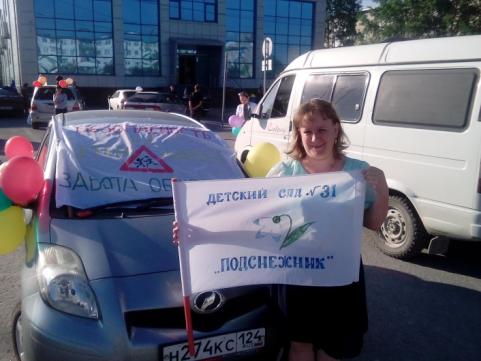 Сотрудниками детского сада изготовлен флаг символизирующий безопасность дорожного движения с лозунгом «Безопасность детей на дороге – забота общества»  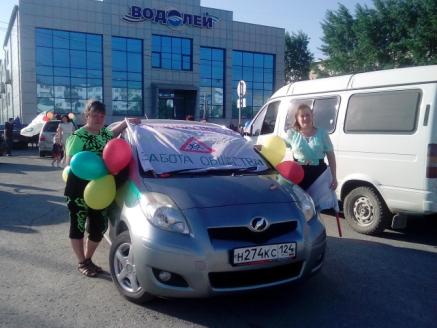 Автопробег прошёл  по установленному  маршруту, по главным улицам города. Цель акции – привлечь внимание к необходимости соблюдать безопасность на дорогах была достигнута. Прохожие и водители обращали внимание на движение организованной колонны, отвечали приветствием и доброжелательностью. 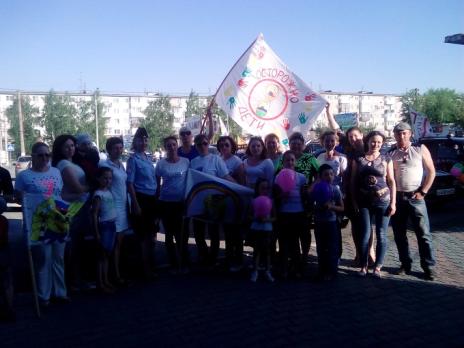 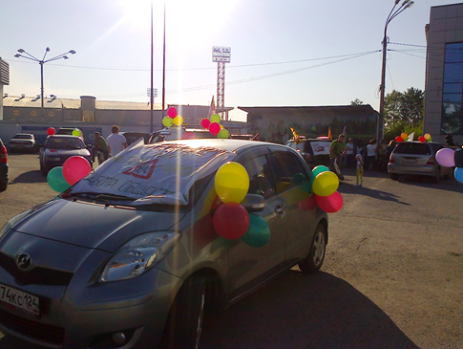 